SOCIETY OF AFRICAN MISSIONSGENERAL DATA PROTECTION REGULIONS (GDPR) 2018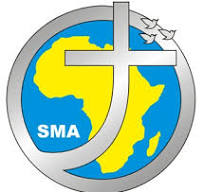 PRIVACY NOTICE FOR PUBLIC ATTENTIONThe Society of African Missions is committed to implementing the Regulations which came into effect May, 2018, by respecting and protecting any personal data which it may hold. We will do so by:Striving always for best practice regarding data protectionCommunicating our policies and practices with everyone within the SMA or associated with the SMARequesting your permission to hold the personal data that you share with usEnsuring that the information so requested is necessary, relevant and accurateStoring the data securely both in manual storage or on computer and only for as long as is necessaryLimiting access to it by using the ‘need to know’ system and implementing strict access policies such as encryption technologyNot sharing it with any individual, group or organisation unless legally required to do soProcessing any request that you might make about your data in a timely, clear and courteous manner in compliance with legal requirementsDealing promptly and correctly with any data breaches. The Society has appointed a Data Protection Administrator: please contact her should you have any queriesThora Mac MahonData Protection Administrator        Phone:  083-3319755                 Email: compliance@sma.ie Compliance Office, Blackrock Road, Cork T12 TD54